Media ReleaseTo:	(Media Outlet)From:	(Name of PTA President)
(Name of another coordinator)Date:	(Date)Re:	Candidates’ NightThe (PTA) is pleased to announce that we will be hosting a Candidates’ Night for the (Number) position(s) on the (Name) Independent School District Board of Trustees. The forum is scheduled for (mm/dd/yyyy), 7:00 pm - 9:00 pm at the (Name of Auditorium and School), (Address).We would appreciate it if you would run this announcement before the date of this forum. If you have any questions, please contact (PTA President) at (Phone Number) or (Other Coordinator) at (Phone Number).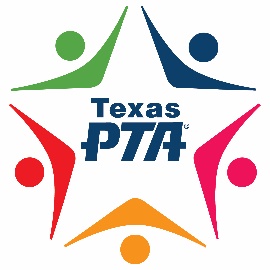 